(AP) ENVIRONMENTAL SCIENCE 2022-23							September 9, 2022Today’s Agenda (Day 18)Housekeeping ItemsHomework Check: Chapter 2 Reading GuideClass Activity:		ACTIVITY: Lorax v. TruaxMONDAY: DAY 5: Chapter 2 PPT Review2.7 Individual Environmental Ethics 2.8 The Ethics of Consumption 2.9 Personal Choices 2.10 Global Environmental EthicsHOMEWORK:READ: Chapter 2 – Environmental EthicsREAD: Chapter 3 – Risk, Economics, and Environmental ConcernsCOMPLETE: Chapter 3 Vocabulary (abridged template)STUDY: Chapter 2CHAPTER 3 VOCABULARYABRIDGED VOCABULARY TEMPLATEREMINDERS:TEST: Ch 2  Sept. 13TEST: Ch 3  Sept. 15Chapter 3 Reading Guide – Sept. 12ACTIVITY: Lorax and Lorax v. Truax – Sept. 14(AP) ENVIRONMENTAL SCIENCE 2022-23							VIDEO ACTIVITY THE LORAXIntroduction: The Lorax is a fictional story about a man whose activities abused the environment and about what he learned from the experience.  The story contains many common components found in the environmental problems and issues facing humans around the world.  1) In the story of “The Lorax”, who does the Once-ler represent? 2) Who does “The Lorax” represent? 3) The Once-ler moved across the land in his wagon.  He came upon a new region with an important natural resource.  What was this natural resource that the Once-ler found? 4) Humans often appreciate the beauty of the natural world.  Experiences such as finding seashells on a beach or seeing a rare bird often cause strong feelings.  Did the Once-ler have feelings about the region and natural resources that he found?  Explain.5) The Once-ler used the land’s natural resources to start a business, which made and sold a product.  What was the product? How was it used by buyers? 6) Pollution not only affects plant and animal species, but it also affects another living species, human beings.  Explain whether the Once-ler’s factory and town was a safe and healthy place to be.  Why or why not? 7) The Once-ler’s business failed.  Why? What happened to cause the failure of this business? What happens to the area where the business once was located? Have you seen this in real-life? 8) The Once-ler learned that he had made a serious mistake. What, in your opinion, was his mistake?  What could he have done differently? (How could the Once-ler have managed his company to protect natural resources and not run out of trees)9) Explain, in your own words, what the Once-ler says must happen for the Lorax and his animals to return. 10) Can you think of a real-life example of how man-made pollution affected a real ecosystem, its abiotics (eg: temperature, water quality, air quality, etc.) or its habitat? Explain.11) The use of technology requires the use of natural resources.  The use of natural resources always has an effect on the environment. How did the production of Thneeds affect the Truffula trees, a key biotic natural resource? 12) Threatened and endangered species are those plant and animal populations threatened by or becoming extinct.  Often, this is a result of human activity.  Can you name the threatened or endangered species in the story and describe why they faced this condition? 13) Certain animals depended on Truffula trees.  Name the animals.  Explain why these animals needed Truffula trees.14) Often, technological production creates, “byproducts”.  For example, a byproduct of sawing wood is sawdust.  Sometimes the byproducts of technology are unwanted or dangerous and are pollutants in the environment.  Sometimes byproducts are useful.  Name two byproducts that resulted from making Thneeds. 1: 2: 15) What does the Once-ler mean by UNLESS? Explain.16) What does your Truffula Seed represent and what should you do with this knowledge and your seed? Be sure to tell why. 17) Do you think it is possible to achieve sustainable development; to balance quality of life with quality of the environment? (AP) ENVIRONMENTAL SCIENCE 2022-23						COMPARISON ACTIVITY THE LORAX and TRUAX DEBATEExplore: After reviewing The Lorax video and The Truax book, complete the comparison table below to highlight the Key Points from each story.  Then read each statement, and highlight any sentences with which you agree.  
Instructions: Answer the following detailed questions regarding each story.What type of harvest was done to the Truffula trees?What did the Lorax warn would happen if you cut down the trees?What did the Lorax promise if you were to plant the Truffula seeds?What was the moral of The Lorax?What could one do to harvest the Truffula trees to make all of the tree products but ensure there would be trees for the future?  Give your advice to the narrator to sustain the Truffula forest while still using the trees.The TruaxWhy did Guardbark want people to not disturb the trees?Why did Truax think that it was okay to harvest some of the trees?What did Truax and his friends do to make sure that there are plenty of trees for the future (to sustain the forest)?Truax and his friends use sustainable practices to make sure there are trees for the future, how does this make you feel?How does The Truax story differ from The Lorax story?  Which one do you believe is most realistic or comparable to how forests are managed in the U.S.?(AP) ENVIRONMENTAL SCIENCE 2022-23							READING GUIDECHAPTER 3REVIEW QUESTIONS1. What factors are used to characterize a risk? 2. What tools are used to help characterize the risk of environmental factors such as toxins? 3. List three environmental factors that have major worldwide health impacts. 4. Give examples of risk management activities. 5. Define natural resources and give examples of renewable and nonrenewable resources. 6. Describe how the supply of a good or service and the demand for it interact to determine the price. 7. Define and give examples of ecosystem services. 8. Give environmental examples of deferred costs, external costs, and opportunity costs. 9. List four ways in which environmental systems differ from economic systems. 10. What is incorporated in a cost-benefit analysis? 11. What are some of the concerns about the use of cost-benefit analysis in environmental decision making? 12. Differentiate between pollution costs and pollution-prevention costs. 13. Define the problem of common property resource ownership. Provide some examples. 14. Give examples of subsidies, market-based instruments, and life cycle analysis. 15. What kinds of risks are most willingly accepted by people?CRITICAL THINKING QUESTIONS [for APES students only]1. If you were a regulatory official, what kind of information would you require to make a decision about whether a certain chemical was “safe” or not? What level of risk would you deem acceptable for society? For you and your family? 2. Why do you suppose some carcinogenic agents, such as those in cigarettes, are so difficult to regulate? 3. Imagine you were assessing the risk of a new chemical plant being built along the Mississippi River in Louisiana. Identify some of the risks that you would want to assess. What kinds of data would you need to assess whether or not the risk was acceptable? Do you think that some risks are harder to quantify than others? Why? 4. Granting polluting industries or countries the right to buy and sell emissions permits is a controversial idea. Some argue that the market is the best way to limit pollution. Others argue that trade in permits allows polluting industries to continue to pollute and concentrates that pollution. What do you think? 5. Imagine you are an independent economist who is conducting a costbenefit analysis of a hydroelectric project. What might be the costs of this project? The benefits? How would you quantify the costs of the project? The benefits? What kinds of costs and benefits might be hard to quantify or might be too tangential to the project to figure into the official estimates? 6. Do you think environmentalists should or should not stretch traditional cost-benefit analysis to include how development affects the environment? What are the benefits to this? The risks? 7. Looking at your own life, what kinds of risks do you take? What kinds are you unwilling to take? What criteria do you use to decide about acceptable and unacceptable risk? 8. Is current worldwide growth and development sustainable? If there were less growth, what would be the effect on developing countries? How could we achieve a just distribution of resources and still limit growth? 9. Should our policies reflect an interest in preserving resources for future generations? If so, what level of resources should be preserved? What would you be willing to do without to save for the future? 10. If you owned a small business in the United States and were looking to expand your business within your home state, would you consider purchasing a contaminated piece of property in a downtown or urban area? Why or why not? Would you be concerned about the environmental liabilities associated with it? Would you be worried about the health and safety of your workers if you located there? Why? What might be your concerns, or how could you find out? Would you conduct an environmental assessment prior to applying for financing the purchase and construction? Knowing what you know now, what type of risk tolerance do you have concerning your finances, your workers’ health and safety, and the environment?APES 2022-23											MATH REVIEW AP Environmental Science Math Prep This year in APES you will hear the two words most dreaded by high school students…NO CALCULATORS!  That’s right, you cannot use a calculator on the AP Environmental Science exam.  Since the regular tests you will take are meant to help prepare you for the APES exam, you will not be able to use calculators on regular tests all year either.  The good news is that most calculations on the tests and exams are written to be fairly easy calculations and to come out in whole numbers or to only a few decimal places.  The challenge is in setting up the problems correctly and knowing enough basic math to solve the problems.  With practice, you will be a math expert by the time the exam rolls around.  So bid your calculator a fond farewell, tuck it away so you won’t be tempted, and start sharpening your math skills! Contents Decimals 	Percentages 	Scientific Notation Averages 	Metric Units 	Dimensional Analysis Reminders Write out all your work, even if it’s something really simple.  This is required on the APES exam so it will be required on all your assignments, labs, quizzes, and tests as well. Include units in each step.  Your answers always need units and it’s easier to keep track of them if you write them in every step. Check your work.  Go back through each step to make sure you didn’t make any mistakes in your calculations.  Also check to see if your answer makes sense.  For example, a person probably will not eat 13 million pounds of meat in a year.  If you get an answer that seems unlikely, it probably is.  Go back and check your work. Directions Read each section below for review.  Look over the examples and use them for help on the practice problems.  When you get to the practice problems, write out all your work and be sure to include units on each step.  Check your work. Decimals Part I:  The basics Decimals are used to show fractional numbers.  The first number behind the decimal is the tenths place, the next is the hundredths place, the next is the thousandths place.  Anything beyond that should be changed into scientific notation (which is addressed in another section.)   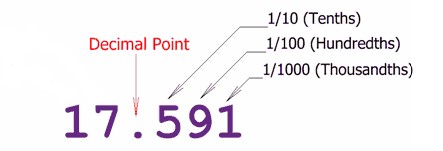 Part II:  Adding or Subtracting Decimals To add or subtract decimals, make sure you line up the decimals and then fill in any extra spots with zeros.  Add or subtract just like usual.  Be sure to put a decimal in the answer that is lined up with the ones in the problem. 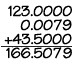 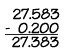 Part III:  Multiplying Decimals Line up the numbers just as you would if there were no decimals.  DO NOT line up the decimals.  Write the decimals in the numbers but then ignore them while you are solving the multiplication problem just as you would if there were no decimals at all.  After you have your answer, count up all the numbers behind the decimal point(s).  Count the same number of places over in your answer and write in the decimal. 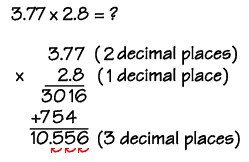 Part IV:  Dividing Decimals Scenario One:  If the divisor (the number after the / or before the           ) does not have a decimal, set up the problems just like a regular division problem.  Solve the problem just like a regular division problem.  When you have your answer, put a decimal in the same place as the decimal in the dividend (the number before the / or under the           ).   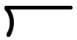 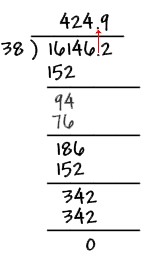 Scenario Two:  If the divisor does have a decimal, make it a whole number before you start.  Move the decimal to the end of the number, then move the decimal in the dividend the same number of places.   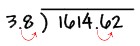 Then solve the problem just like a regular division problem.  Put the decimal above the decimal in the dividend.  (See Scenario One problem). Practice:  Remember to show all your work, include units if given, and NO CALCULATORS!  All work and answers go on your answer sheet. 1.678 + 2.456 = 344.598 + 276.9 =  1229.078 + .0567 = 45.937 – 13.43 = 199.007 – 124.553 = 90.3 – 32.679 = 28.4 x 9.78 = 324.45 x 98.4 = 1256.93 x 12.38 = 64.5 / 5 = 114.54 / 34.5 = 3300.584 / 34.67 = Averages To find an average, add all the quantities given and divide the total by the number of quantities.   Example:  Find the average of 10, 20, 35, 45, and 105.      Step 1:  Add all the quantities.  10 + 20 + 35 + 45 + 105 = 215      Step 2:  Divide the total by the number of given quantities.  215 / 5 = 43 Practice:  Remember to show all your work, include units if given, and NO CALCULATORS!  All work and answers go on your answer sheet. Find the average of the following numbers:  11, 12, 13, 14, 15, 23, and 29 Find the average of the following numbers:  124, 456, 788, and 343 Find the average of the following numbers:  4.56, .0078, 23.45, and .9872 Percentages Introduction: Percents show fractions or decimals with a denominator of 100.  Always move the decimal TWO places to the right go from a decimal to a percentage or TWO places to the left to go from a percent to a decimal.  Examples:  .85 = 85%.              .008 = .8% Part I:  Finding the Percent of a Given Number To find the percent of a given number, change the percent to a decimal and MULTIPLY.   Example:  30% of 400                   Step 1:  30% = .30                   Step 2:      400              	    x .30                         12000  	     Step 3:  Count the digits behind the decimal in the problem and add decimal to the answer.                         12000  120.00  120 Part II:  Finding the Percentage of a Number To find what percentage one number is of another, divide the first number by the second, then convert the decimal answer to a percentage. Example:  What percentage is 12 of 25?     Step 1:  12/25 = .48     Step 2:  .48 = 48% (12 is 48% of 25) Part III:  Finding Percentage Increase or Decrease To find a percentage increase or decrease, first find the percent change, then add or subtract the change to the original number. Example:  Kindles have dropped in price 18% from $139.  What is the new price of a Kindle?      Step 1:  $139 x .18 = $25     Step 2:  $139 - $25 = $114 Part IV:  Finding a Total Value To find a total value, given a percentage of the value, DIVIDE the given number by the given percentage. Example:  If taxes on a new car are 8% and the taxes add up to $1600, how much is the new car?      Step 1:  8% = .08      Step 2:  $1600 / .08 = $160,000 / 8 = $20,000 (Remember when the divisor has a decimal,                     move it to the  end to make it a whole number and move the decimal in the dividend the same                    number of places.  .08 becomes 8, 1600 becomes 160000.) Practice:  Remember to show all your work, include units if given, and NO CALCULATORS!  All work and answers go on your answer sheet. What is 45% of 900? Thirteen percent of a 12,000 acre forest is being logged.  How many acres will be logged? A water heater tank holds 280 gallons.  Two percent of the water is lost as steam.  How many gallons remain to be used? What percentage is 25 of 162.5? 35 is what percentage of 2800? 14,000 acres of a 40,000 acre forest burned in a forest fire.  What percentage of the forest was damaged? You have driven the first 150 miles of a 2000 mile trip.  What percentage of the trip have you traveled? Home prices have dropped 5% in the past three years.  An average home in Indianapolis three years ago was $130,000.  What’s the average home price now? The Greenland Ice Sheet contains 2,850,000 cubic kilometers of ice.  It is melting at a rate of .006% per year.  How many cubic kilometers are lost each year? 235 acres, or 15%, of a forest is being logged.  How large is the forest? A teenager consumes 20% of her calories each day in the form of protein.  If she is getting 700 calories a day from protein, how many calories is she consuming per day? In a small oak tree, the biomass of insects makes up 3000 kilograms.  This is 4% of the total biomass of the tree.  What is the total biomass of the tree? Metric Units Kilo-, centi-, and milli- are the most frequently used prefixes of the metric system.  You need to be able to go from one to another without a calculator.  You can remember the order of the prefixes by using the following sentence:  King Henry Died By Drinking Chocolate Milk.  Since the multiples and divisions of the base units are all factors of ten, you just need to move the decimal to convert from one to another.   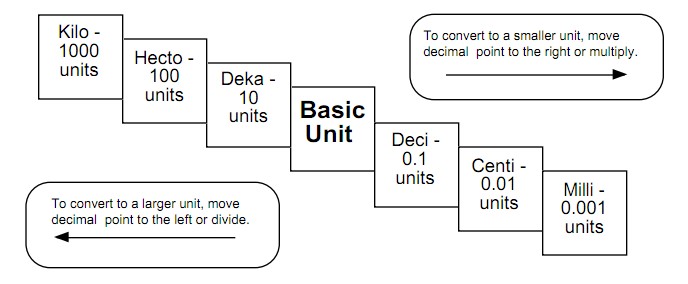 Example:  55 centimeters = ? kilometers      Step 1:  Figure out how many places to move the decimal.  King Henry Died By Drinking… – that’s six                     places.  (Count the one you are going to, but not the one you are on.)      Step 2:  Move the decimal five places to the left since you are going from smaller to larger. 55 centimeters = .00055 kilometers Example:  19.5  kilograms = ? milligrams      Step 1:  Figure out how many places to move the decimal.  … Henry Died By Drinking Chocolate Milk –                 that’s six places.  (Remember to count the one you are going to, but not the one you are on.)      Step 2:  Move the decimal six places to the right since you are going from larger to smaller.  In this case                     you need to add zeros. 19.5 kilograms = 19,500,000 milligrams Practice:  Remember to show all your work, include units if given, and NO CALCULATORS!  All work and answers go on your answer sheet. 1200 kilograms = ? milligrams 14000 millimeters = ? meters 670 hectometers = ? centimeters 6544 liters = ? milliliters .078 kilometers = ? meters 17 grams = ? kilograms Scientific Notation Introduction:   Scientific notation is a shorthand way to express large or tiny numbers.  Since you will need to do calculations throughout the year WITHOUT A CALCULATOR, we will consider anything over 1000 to be a large number.  Writing these numbers in scientific notation will help you do your calculations much quicker and easier and will help prevent mistakes in conversions from one unit to another.  Like the metric system, scientific notation is based on factors of 10.  A large number written in scientific notation looks like this: 1.23 x 1011 The number before the x (1.23) is called the coefficient.  The coefficient must be greater than 1 and less than 10.  The number after the x is the base number and is always 10.  The number in superscript (11) is the exponent. Part I:  Writing Numbers in Scientific Notation To write a large number in scientific notation, put a decimal after the first digit.  Count the number of digits after the decimal you just wrote in.  This will be the exponent.  Drop any zeros so that the coefficient contains as few digits as possible. Example:  123,000,000,000      Step 1:  Place a decimal after the first digit.  1.23000000000      Step 2:  Count the digits after the decimal…there are 11.      Step 3:  Drop the zeros and write in the exponent.  1.23 x 1011 Writing tiny numbers in scientific notation is similar.  The only difference is the decimal is moved to the left and the exponent is a negative.  A tiny number written in scientific notation looks like this: 4.26 x 10-8 To write a tiny number in scientific notation, move the decimal after the first digit that is not a zero.  Count the number of digits before the decimal you just wrote in.  This will be the exponent as a negative.  Drop any zeros before or after the decimal.  	Example:  .0000000426  	     Step 1:  00000004.26  	     Step 2:  Count the digits before the decimal…there are 8.  	     Step 3:  Drop the zeros and write in the exponent as a negative.  4.26 x 10-8 Part II:  Adding and Subtracting Numbers in Scientific Notation  To add or subtract two numbers with exponents, the exponents must be the same.  You can do this by moving the decimal one way or another to get the exponents the same.  Once the exponents are the same, add (if it’s an addition problem) or subtract (if it’s a subtraction problem) the coefficients just as you would any regular addition problem (review the previous section about decimals if you need to).  The exponent will stay the same.  Make sure your answer has only one digit before the decimal – you may need to change the exponent of the answer. Example:  1.35 x 106 + 3.72 x 105 = ? Step 1:  Make sure both exponents are the same.   It’s usually easier to go with the larger exponent so you don’t have to change the exponent in your answer, so let’s make both exponents 6 for this problem.   3.72 x 105  .372 x 106      Step 2:  Add the coefficients just as you would regular decimals.  Remember to line up the decimals. 1.35 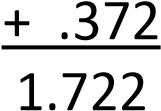      Step 3:  Write your answer including the exponent, which is the same as what you started with.   1.722 x 106 Part III:  Multiplying and Dividing Numbers in Scientific Notation To multiply exponents, multiply the coefficients just as you would regular decimals.  Then add the exponents to each other.  The exponents DO NOT have to be the same. Example:  1.35 x 106     X    3.72 x 105 = ?      Step 1:  Multiply the coefficients.      1.35 x  3.72                 270              9450            40500                              50220   5.022                      Step 2:  Add the exponents. 5 + 6 = 11                      Step 3:  Write your final answer. 5.022 x 1011 To divide exponents, divide the coefficients just as you would regular decimals, then subtract the exponents.  In some cases, you may end up with a negative exponent. Example:  5.635 x 103   /   2.45 x 106 = ?      Step 1:  Divide the coefficients. 5.635 / 3.45 = 2.3       Step 2:  Subtract the exponents. 3 – 6 = -3      Step 3:  Write your final answer. 2.3 x 10-3 Practice:  Remember to show all your work, include units if given, and NO CALCULATORS!  All work and answers go on your answer sheet. Write the following numbers in scientific notation: 145,000,000,000 13 million 435 billion .000348 135 trillion 24 thousand Complete the following calculations: 3 x 103 + 4 x 103 4.67 x 104 + 323 x 103 7.89 x 10-6 + 2.35 x 10-8 9.85 x 104 – 6.35 x 104 2.9 x 1011 – 3.7 x 1013 1.278 x 10-13 – 1.021 x 10-10 three hundred thousand plus forty-seven thousand 13 million minus 11 thousand 1.32 x 108 X 2.34 x 104 3.78 x 103 X 2.9 x 102 three million times eighteen thousand one thousandth of seven thousand eight ten-thousandths of thirty-five million 3.45 x 109 / 2.6 x 103 1.98 x 10-4 / 1.72 x 10-6 twelve thousand divided by four thousand Dimensional Analysis Introduction Dimensional analysis is a way to convert a quantity given in one unit to an equal quantity of another unit by lining up all the known values and multiplying.  It is sometimes called factor-labeling.  The best way to start a factor-labeling problem is by using what you already know.  In some cases you may use more steps than a classmate to find the same answer, but it doesn’t matter.  Use what you know, even if the problem goes all the way across the page!  In a dimensional analysis problem, start with your given value and unit and then work toward your desired unit by writing equal values side by side.  Remember you want to cancel each of the intermediate units.  To cancel a unit on the top part of the problem, you have to get the unit on the bottom.  Likewise, to cancel a unit that appears on the bottom part of the problem, you have to write it in on the top. Once you have the problem written out, multiply across the top and bottom and then divide the top by the bottom. Example:  3 years = ? seconds      Step 1:  Start with the value and unit you are given.  There may or may not be a number on the bottom. 3 years       Step 2: Start writing in all the values you know, making sure you can cancel top and bottom.  Since you                     have years on top right now, you need to put years on the bottom in the next segment.  Keep                     going,  canceling units as you go, until you end up with the unit you want (in this case seconds)                    on the top. 3 years          365 days          24 hours          60 minutes          60 seconds                        1 year                1 day                1 hour                 1 minute      Step 3:  Multiply all the values across the top.  Write in scientific notation if it’s a large number.  Write                     units on your answer. 3 x 365 x 24 x 60 x 60 = 9.46 x 107 seconds Step 4:  Multiply all the values across the bottom.  Write in scientific notation if it’s a large number.                    Write units on your answer if there are any.  In this case everything was cancelled so there are               no units. 1 x 1 x 1 x 1 = 1      Step 5:  Divide the top number by the bottom number.  Remember to include units.  9.46 x 107 seconds /  1 = 9.46 x 107 seconds Step 6:  Review your answer to see if it makes sense.  9.46 x 107 is a really big number.  Does it make                    sense for there to be a lot of seconds in three years?  YES!  If you had gotten a tiny number, then               you would need to go back and check for mistakes. In lots of APES problems, you will need to convert both the top and bottom unit.  Don’t panic!  Just convert the top one first and then the bottom. Example:  50 miles per hour = ? feet per second      Step 1:  Start with the value and units you are given.  In this case there is a unit on top and on bottom. 50 miles 1 hour      Step 2:  Convert miles to feet first.  50 miles          5280 feet 1 hour               1 mile      Step 3:  Continue the problem by converting hours to seconds. 50 miles           5280 feet               1 hour               1 minute                                 1 hour               1 mile              60 minutes         60 seconds      Step 4:  Multiply across the top and bottom.  Divide the top by the bottom.  Be sure to include units on                     each step.  Use scientific notation for large numbers. 50 x 5280 feet  x 1 x 1 = 264000 feet 1 x 1 x 60 x 60 seconds  = 3600 seconds 264000 feet / 3600 seconds = 73.33 feet/second Practice:  Remember to show all your work, include units if given, and NO CALCULATORS!  All work and answers go on your answer sheet.  Use scientific notation when appropriate. Conversions: 1 square mile = 640 acres 1 hectare (Ha) = 2.47 acres 1 kw-hr = 3,413 BTUs 1 barrel of oil = 159 liters 1 metric ton = 1000 kg 134 miles = ? inches 8.9 x 105 tons = ? ounces 1.35 kilometers per second = ? miles per hour A city that uses ten billion BTUs of energy each month is using how many kilowatt-hours of energy? A 340 million square mile forest is how many hectares? If one barrel of crude oil provides six million BTUs of energy, how many BTUs of energy will one liter of crude oil provide? Fifty eight thousand kilograms of solid waste is equivalent to how many metric tons? Data for plotting graphs Graphing Practice Problem #1: Ethylene is a plant hormone that causes fruit to mature. The data above concerns the amount of time it takes for fruit to mature from the time of the first application of ethylene by spraying a field of trees.  Make a line graph of the data.  What is the dependent variable?  What is the independent variable?  Graphing Practice Problem #2: A clam farmer has been keeping records concerning the water temperature and the number of clams developing from fertilized eggs. The data is recorded below. Make a line graph of the data.  What is the dependent variable?  What is the independent variable?  What is the optimum (best) temperature for clam development?  Graphing Practice Problem #3: The thickness of the annual rings indicate what type of environmental situation was occurring at the time of its development. A thin ring, usually indicates a rough period of development. Lack of water, forest fires, or a major insect infestation. On the other hand, a thick ring indicates just the opposite.  Make a line graph of the data.  What is the dependent variable?  What is the independent variable?  What was the average thickness of the annual rings of 40 year old trees in Forest A?  Based on this data, what can you conclude about Forest A and Forest B?  Graphing Practice Problem #4: Make a line graph of the data.  What is the dependent variable?  What is the independent variable?  What is the average pH in this experiment?  What is the average number of tadpoles per sample?  What is the optimum water pH for tadpole development?  Between what two pH readings is there the greatest change in tadpole number?  How many tadpoles would we expect to find in water with a pH reading of 5.0?  Cost-benefit analysisDeferred costsDemandEconomicsEcosystem servicesenvironmental costsExtended product responsibilityExternal costsLife cycle analysisNatural resourcesnegligible riskNonrenewable resourcesOpportunity costsPollutionPollution costspollution preventionprice probabilityRenewable resourcesResourcesRiskrisk assessmentrisk managementSubsidySupplysupply/demand curvesustainable developmentTerm: TEXTBOOK DEFINITION SENTENCE/PICTURE/EXAMPLE/FORMULATruax—Key PointsThe Lorax—Key PointsAmount of ethylene in ml/m2 Wine sap Apples: Days to Maturity Golden Apples: Days to Maturity Gala Apples: Days to Maturity 10 14 14 15 15 12 12 13 20 11 9 10 25 10 7 9 30 8 7 8 35 8 7 7 Water Temperature in oC Number of developing clams 15 75 20 90 25 120 30 140 35 75 40 40 45 15 50 0 Age of the tree in years Average thickness of the annual rings in cm. Forest A Average thickness of the annual rings in cm. Forest B 10 2.0 2.2 20 2.2 2.5 30 3.5 3.6 35 3.0 3.8 50 4.5 4.0 60 4.3 4.5 pH of water Number of tadpoles 8.0 45 7.5 69 7.0 78 6.5 88 6.0 43 5.5 23 